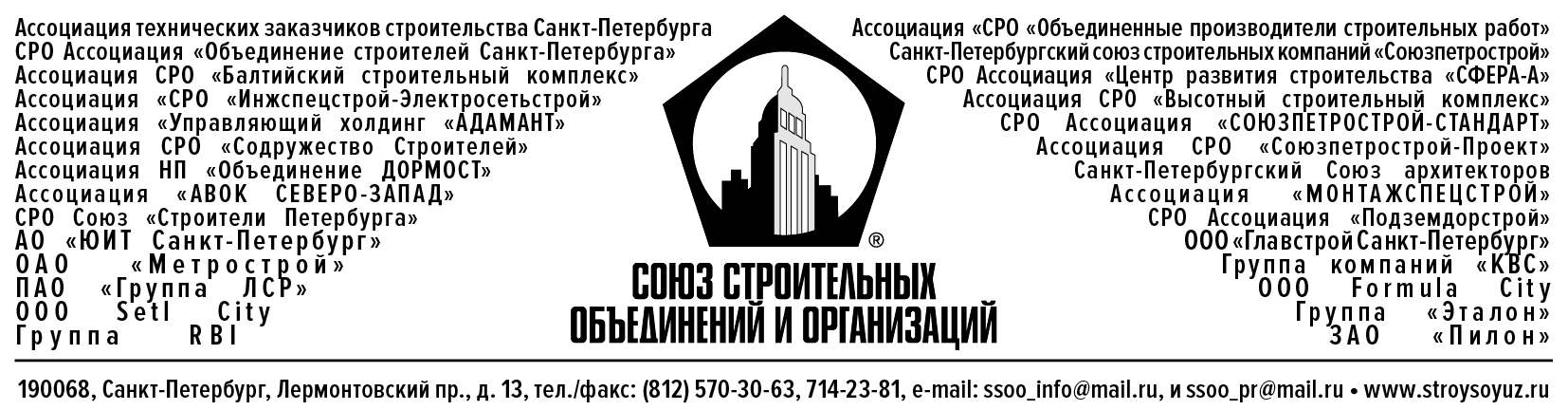 ХXIV практическая конференция «Развитие строительного комплекса Санкт-Петербурга и Ленинградской области»28 октября  2021 года, исторический парк «Россия – моя история» (ул. Бассейная, 32).Варианты партнерских пакетов: Пакет участника 200 тыс. рублей: Присвоение статуса Генерального партнера конференции.Размещение флажков с логотипом партнера на столах регистрации участников конференции.Публикация новости о присвоении статуса Генерального партнера с информацией о компании в СМИ и на информационных ресурсах ССОО. Упоминание компании с указанием статуса в пресс-релизах, пригласительных письмах для участников, рассылках, а также во всех информационных и графических материалах, в публикациях о мероприятии.Приоритетное размещение информационного стенда (ролапа) (2х1) компании в месте проведения конференции (зал и/или место регистрации участников).Размещение информационной стойки с материалами партнера в месте проведения мероприятия.Приоритетное размещение баннера с активной ссылкой на сайт на сайте ССОО в разделе конференции с указанием статуса и на главной странице сайта.Публикация новостей компании-партнера, экспертных мнений спикеров компании-партнера по актуальным вопросам развития отрасли и др. инфо-поводов (до 10 согласованных публикаций) на сайте ССОО и на официальных страницах ССОО в социальных сетях.Размещение материалов партнера на стойке регистрации участниковВложения информационных материалов партнера (буклеты, листовки, сувениры) в папки с раздаточным материалом.Обеспечение трансляции ролика партнера (не более 3-х минут) в зале перед началом конференции.Размещение логотипа или названия компании-партнера в ролике, транслируемом на экране в зале перед началом работы конференции.Предоставление фото/видео отчета (с указанием статуса компании в итоговом видео) по итогам мероприятия.Благодарственное письмо ССОО Генеральному партнеру.Включение информации о Генеральном партнере в отчет по итогам конференции для  Правительства Санкт-Петербурга. Пакет участника 100 тыс. рублей:Публикация новости о партнерской поддержке с информацией о компании в СМИ и на информационных ресурсах ССОО. Упоминание компании в пресс-релизах, пригласительных письмах для участников, рассылках, а также во всех информационных и графических материалах (включая трансляцию баннеров на сайте ССОО) в публикациях о мероприятии.Размещение логотипа в информационном модуле конференции для СМИ.Размещение информационного стенда (ролапа) (2х1) партнера в месте проведения конференции.Размещение логотипа партнера с активной ссылкой на сайт компании на сайте ССОО в разделе конференции.Размещение материалов партнера на стойке регистрации участниковПубликация новостей компании-партнера, экспертных мнений спикеров компании-партнера по актуальным вопросам развития отрасли и др. инфо-поводов (до 7 согласованных публикаций) на сайте ССОО и на официальных страницах ССОО в социальных сетях.Обеспечение трансляции ролика партнера (не более 3-х минут) в зале перед началом конференции.Размещение логотипа или названия компании-партнера в ролике, транслируемом на экране в зале перед началом работы конференции.Предоставление фото/видео отчета по итогам мероприятия.Благодарственное письмо дирекции ССОО Стратегическому партнеру.Включение информации о Стратегическом партнере об оказанной поддержке в отчет по итогам конференции для  Правительства Санкт-Петербурга Пакет участника  50 тыс. рублей:Публикация новости об оказанной поддержке с информацией о компании на информационных ресурсах ССОО. Размещение баннера c активной ссылкой на сайт компании на сайте ССОО в разделе конференции.Публикация новостей компании-партнера, экспертных мнений спикеров компании-партнера по актуальным вопросам развития отрасли и др. инфо-поводов (до 3 согласованных публикаций) на сайте ССОО и на официальных страницах ССОО в социальных сетях.Размещение информационного стенда (ролапа) (2х1) партнера в месте проведения конференции.Обеспечение трансляции ролика партнера (не более 3-х минут) в зале перед началом конференции.Размещение логотипа или названия компании-партнера в ролике, транслируемом на экране в зале перед началом работы конференции.Предоставление фото/видео отчета по итогам мероприятия.Благодарственное письмо дирекции ССОО.Включение информации об оказанной поддержке в отчет по итогам конференции для  Правительства Санкт-Петербурга Дополнительная информация  и бронирование пакетов участников в дирекции Союза строительных объединений:  (812) 714-23-81,  ssoo_pr@mail.ru